            INVOICE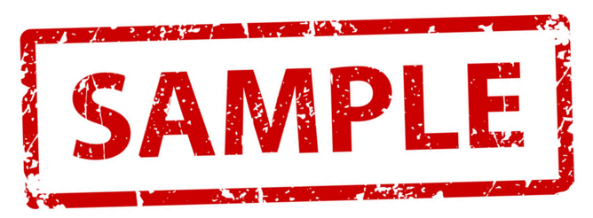 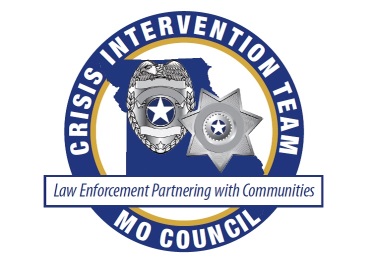 MO CIT Mini Grant ReimbursementMO CIT Mini Grant ReimbursementPLEASE SUBMIT WITHIN 30 DAYS OF EXPENDITURESPLEASE SUBMIT WITHIN 30 DAYS OF EXPENDITURESName of Council:Contact Information (name, email, phone number of person requesting reimbursement):Address of where reimbursement check should be sent:SOUTHEAST COUNCILPAYABLE TO:Community Counseling CenterAttn:  Savannah Martin1321 W. Sainte Maries St, Ste DPerryville, MO 63775to:Missouri Behavioral Health CouncilAttn: Kimberly Hicks221 Metro DriveJefferson City, MO 65109573.434.2166DATEdescriptiontotal12/5/19Advanced CIT Stipend (8-hour course) $150.00TOTALTOTAL$150.00